ОБЩЕЕ КОЛИЧЕСТВО МЕСТ ДЛЯ ПРИЕМА  ПО СПЕЦИАЛЬНОСТЯМ,  ПРОФЕССИЯМ 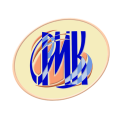 СПЕЦИАЛЬНОСТИСПЕЦИАЛЬНОСТИСПЕЦИАЛЬНОСТИСПЕЦИАЛЬНОСТИСПЕЦИАЛЬНОСТИСПЕЦИАЛЬНОСТИСПЕЦИАЛЬНОСТИСПЕЦИАЛЬНОСТИ№Код специальностиНаименование специальностиНаименование специальностиФорма обученияОбщее количество местКоличество бюджетных мест Количество мест на платной основе23.02.07Техническое обслуживание и   ремонт двигателей, систем и агрегатов автомобилейТехническое обслуживание и   ремонт двигателей, систем и агрегатов автомобилейочно2525-35.02.08Электротехнические системы в агропромышленном комплексе (АПК)Электротехнические системы в агропромышленном комплексе (АПК)очно2525-35.02.08Электротехнические системы в агропромышленном комплексе (АПК)Электротехнические системы в агропромышленном комплексе (АПК)заочно2020-43.02.17Технологии индустрии красотыТехнологии индустрии красотыочно2525-ПРОФЕССИИПРОФЕССИИПРОФЕССИИПРОФЕССИИПРОФЕССИИПРОФЕССИИПРОФЕССИИПРОФЕССИИ№Код профессииНаименование профессииФорма обученияФорма обученияОбщее количество местКоличество бюджетных мест Количество мест на платной основе1.08.01.28Мастер отделочных строительных и декоративных работочноочно2525-2.29.01.08Оператор швейного оборудованияочноочно2525-3.08.01.29Мастер по ремонту и обслуживанию инженерных систем жилищно-коммунального хозяйства очноочно2525-4.15.01.05Сварщик (ручной и частично механизированной сварки (наплавки))очноочно2525-